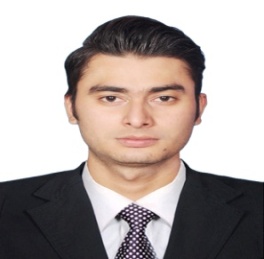 OBJECTIVE:I am looking for a position, which will allow me to use my beneficial organizational skills and where my educational background will be put to best use. And I will be able to maximize my skills in program design, quality assurance, training experience and management.PROFESSIONAL WORK EXPERIENCE:                                                                                                       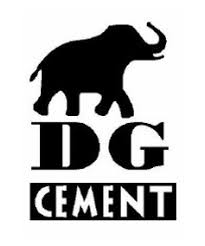 ORGANIZATION:D.G. Khan Cement Company Limited	(A Well-known Cement Company in Pakistan)Designations:			Trainee EngineerTenure:			AUG 2016 – FEB 2017Worked in mechanical workshop, monitoring and inspecting the work in Raw Mill. Routine check of certain part of cement plant of (roller/ball mills, kiln, bag house, crusher etc)ORGANIZATION: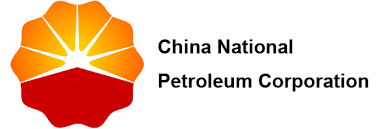 CHINA NATIONAL PETROLEUM HUAN QIU CONSTRUCTIONTenure:            			 JUN 2015 – MAY 2016Designations:	 		 Trainee EngineerDuties:	 Feasibility Study Report  Basic Design Routing the Pipe lines in 3D software (PDS ,PDMS, Smart plan3D)ACADEMIC EDUCATION:EXAMINING BODY:University:           Shenyang University of Chemical Technology, Liaoning, ChinaDegree:                 BS in Mechanical Engineering (Automation, Design and Manufacture) A Grade            Date:                   SEP 2012 - JUL 2016           College:                  Garrison Public College (DG. Khan Pakistan)      Degree:                      F.Sc (Pre-Engineering) A Grade      Date:  		         MAY 2011           School:    	        Government City High School (DG. Khan Pakistan)      Degree:                      Matriculation (Sciences) B Grade             Date:  	 	         November2008 	INTERPERSONAL SKILLS:Outstanding command over verbal and non-verbal communicative & interpersonal skills.Strong organizational, managerial, problem solving.Confidently able to work independently or in a team to deal effectively with educators & employees.Fair to organize & prioritize tasks to meet deadlines.Ability to manage multiple projects with minimal supervision.CERTIFICATION/ ADDITIONAL SKILLS:MS Office			MS Excel			AUTOCAD                          LANGUAGES:Fluent in Urdu/HindiProficient in EnglishNovice in Mandarin ChinesePERSONAL DETAILS:Nationality:		PakistanMarital Status:	SingleVisa Status:		Visit Visa INTERESTS/HOBBIES:	Music, reading books, Enjoy to play volleyball and video games.REFERENCE:Will be furnished on demand.